DAY 4TOPIC: ELEMENTS AND COMPOUNDS- NAMES, SYMBOLS AND FORMULAE.Aims : identify correct chemical symbols for certain elements (as prescribed) identify correct chemical formulae for certain compounds (as prescribed) Elements’ names and symbolsNotes:Every substance on earth is made from an element or a combination of elements (compound). There are about 116 known elements, and each element has its own symbol. The symbol is a letter (or letters) that is used and understood by all scientists all over the world, no matter what language they speak, and what they call the elements.For year 9 you don’t need to know all 116 elements and their symbols. The table below shows the elements, that you should be familiar with in year 9. You are to learn the names and the symbols of the elementsCompounds’ Names and FormulaeWhen the atoms of different elements bond, they form a completely new substance called a compound. Eg. Water is a compound that is formed by chemically joining the two different elements, Hydrogen and Oxygen. The formula of a compound tells you what elements were chemically joined together to form the compound. For example Sodium Chloride has the formula NaCl, this shows that it is formed by chemically joining 1 atom of Sodium (Na) and 1 atom of Chlorine (Cl). Water has the formula H20. This shows that water is formed by chemically joining 2 atoms of Hydrogen (H2) with 1 atom of Oxygen (O). Activity 1Complete the table below by writing down which elements the compound is made of, then choose the correct chemical formulae, for the compound from the list below, and write it into your table. (The first one is already done for you)CO2 ,   NaCl,  H2O,  FeS,  CuSo4, CuCl2Activity 2Read Hand out pages 44-47 below then answer questions on particles 7 and 8.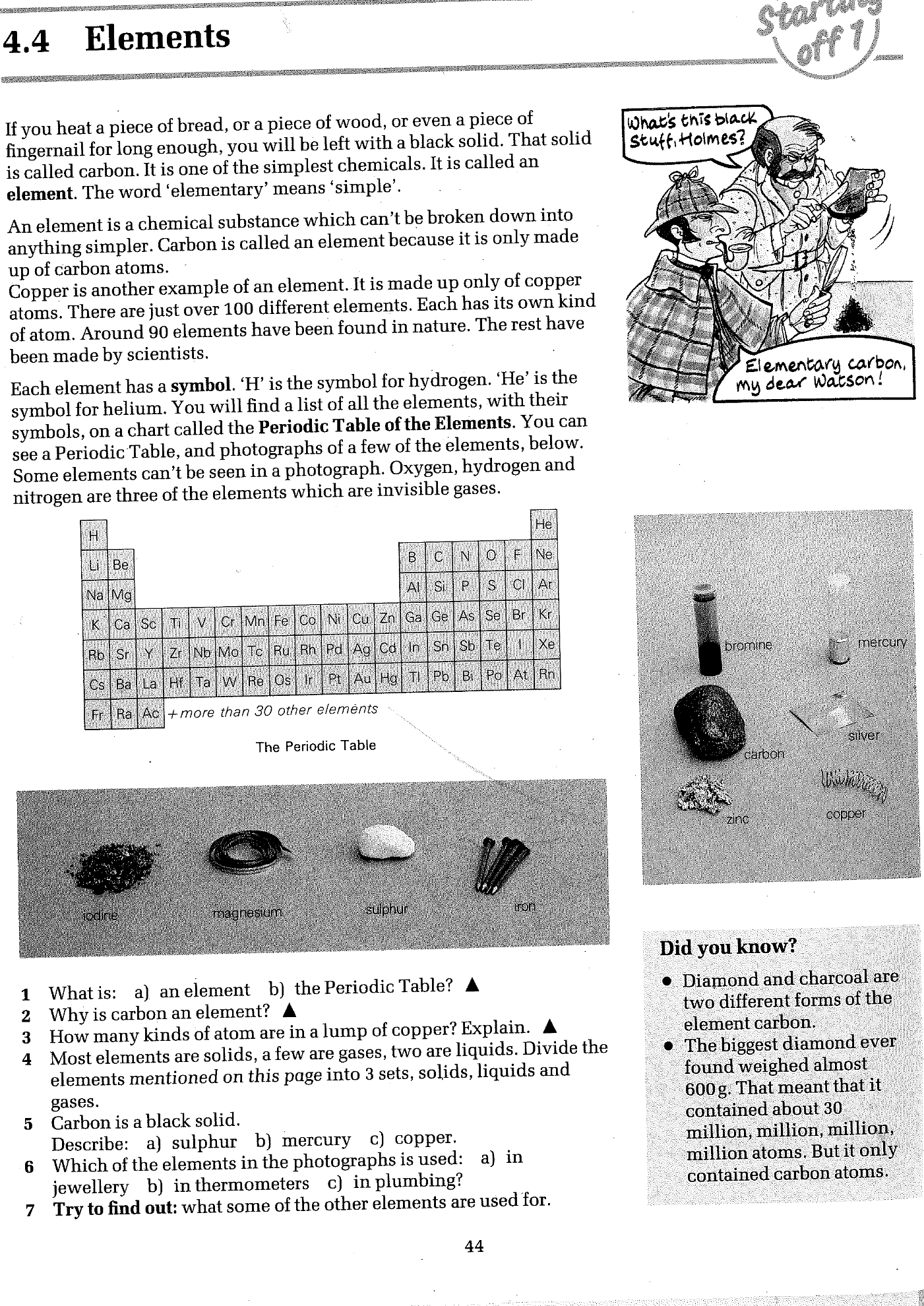 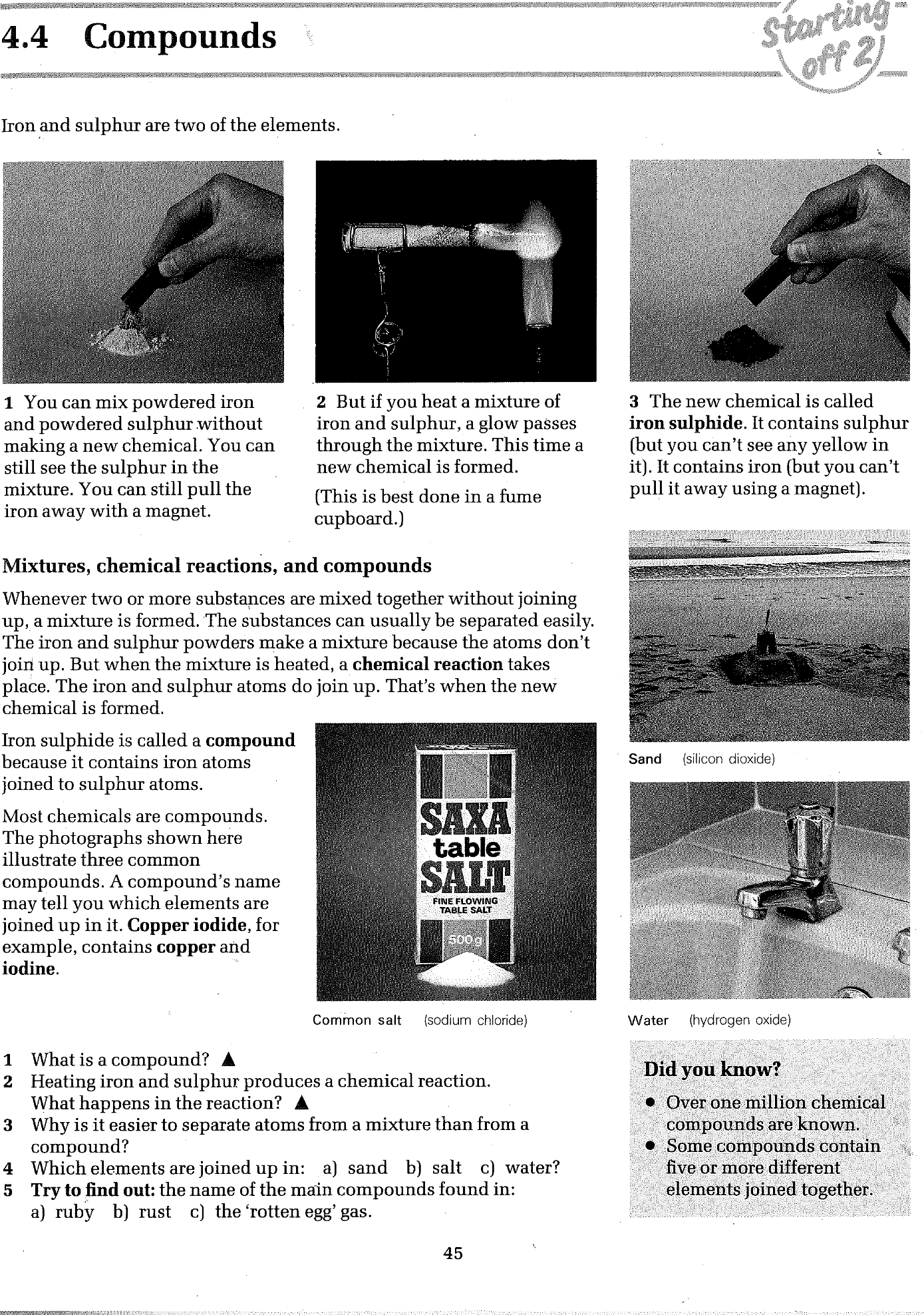 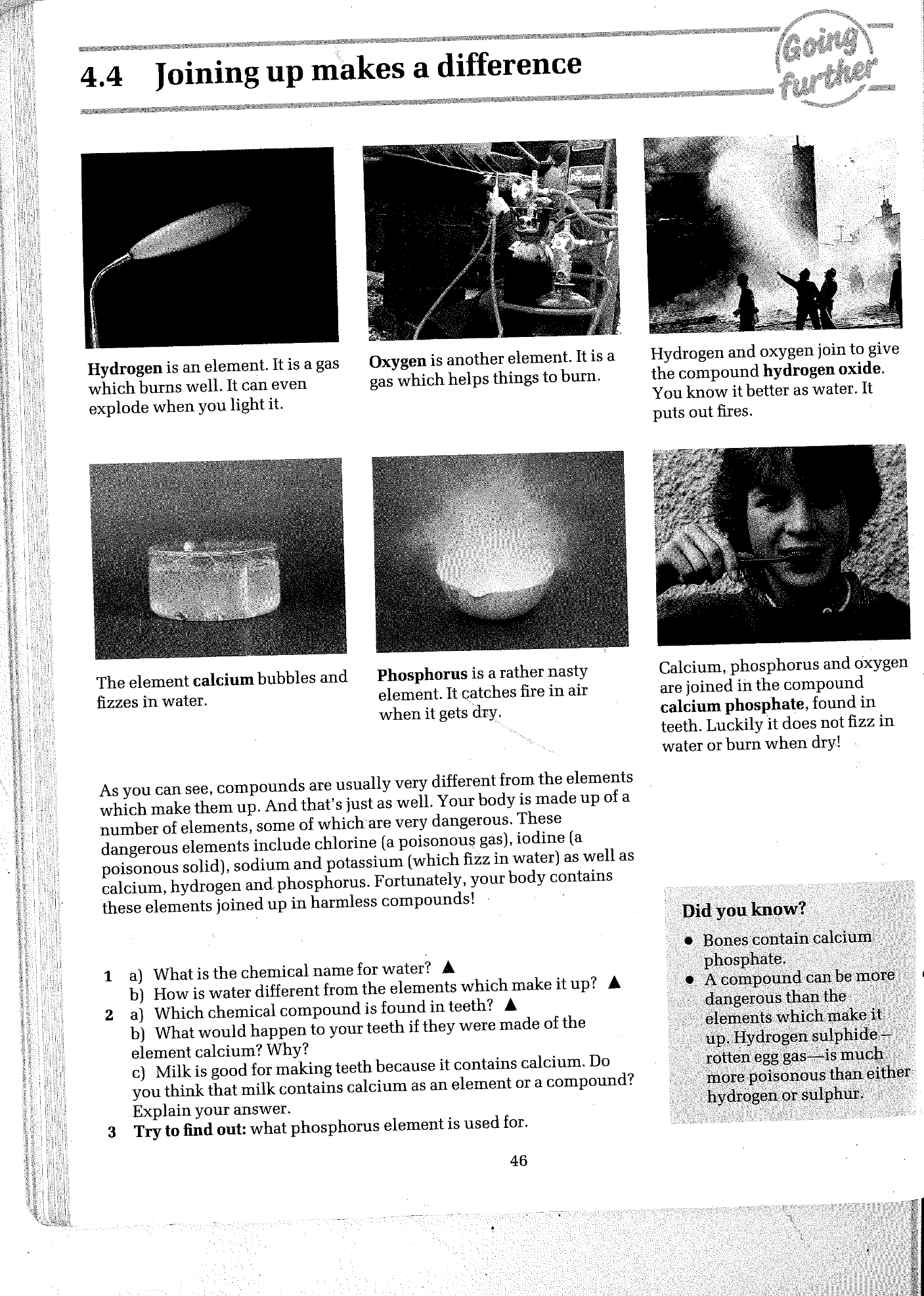 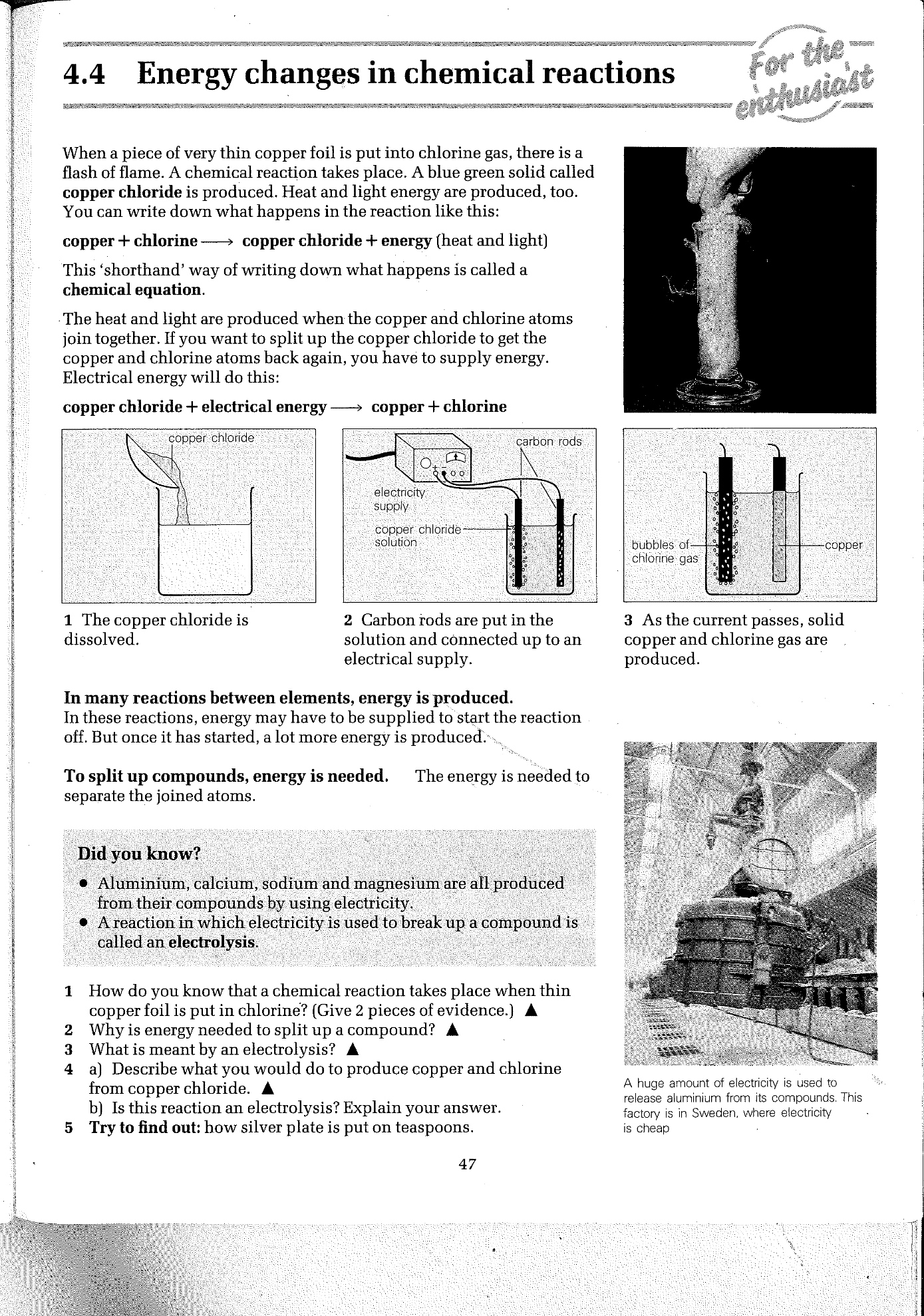 \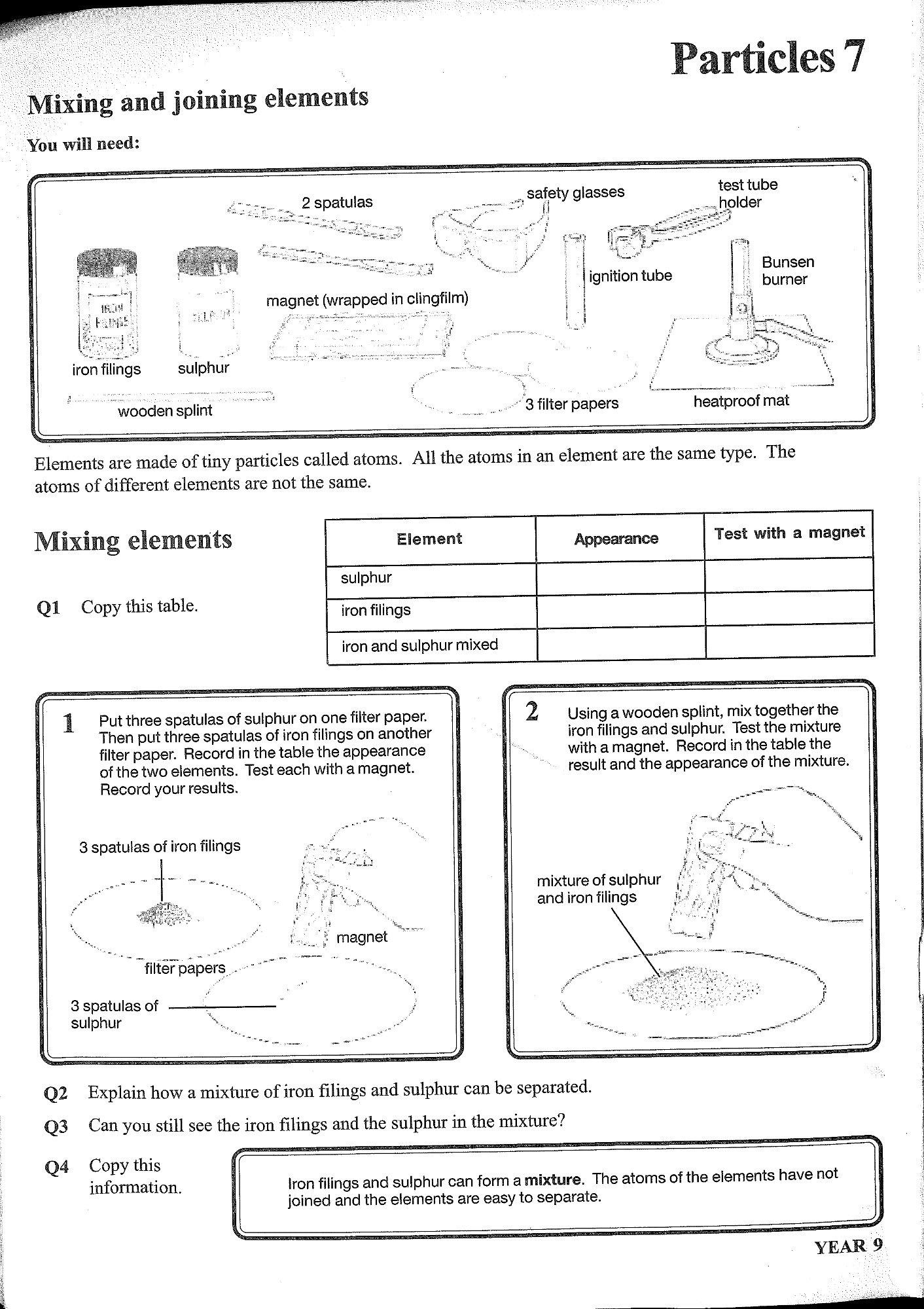 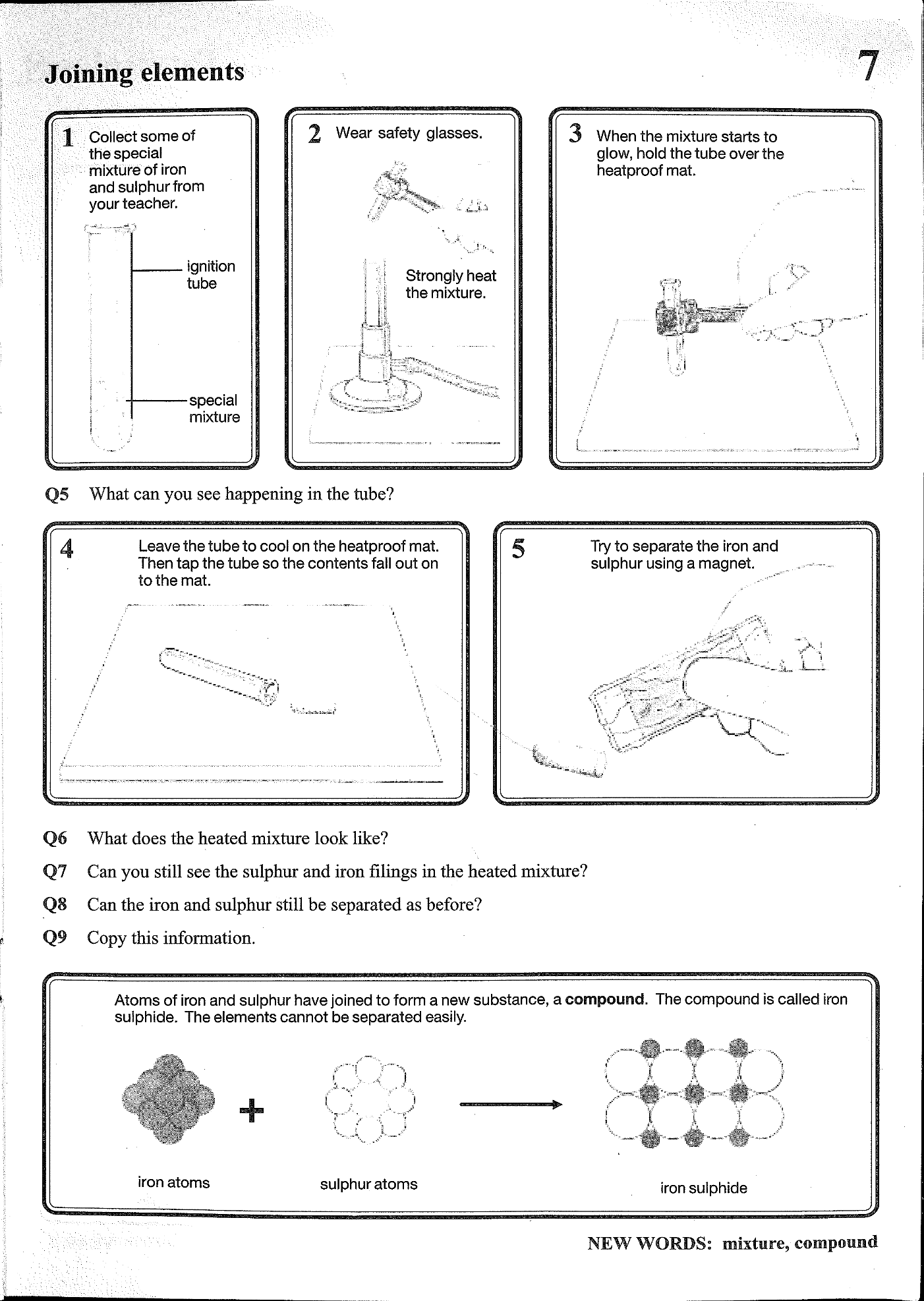 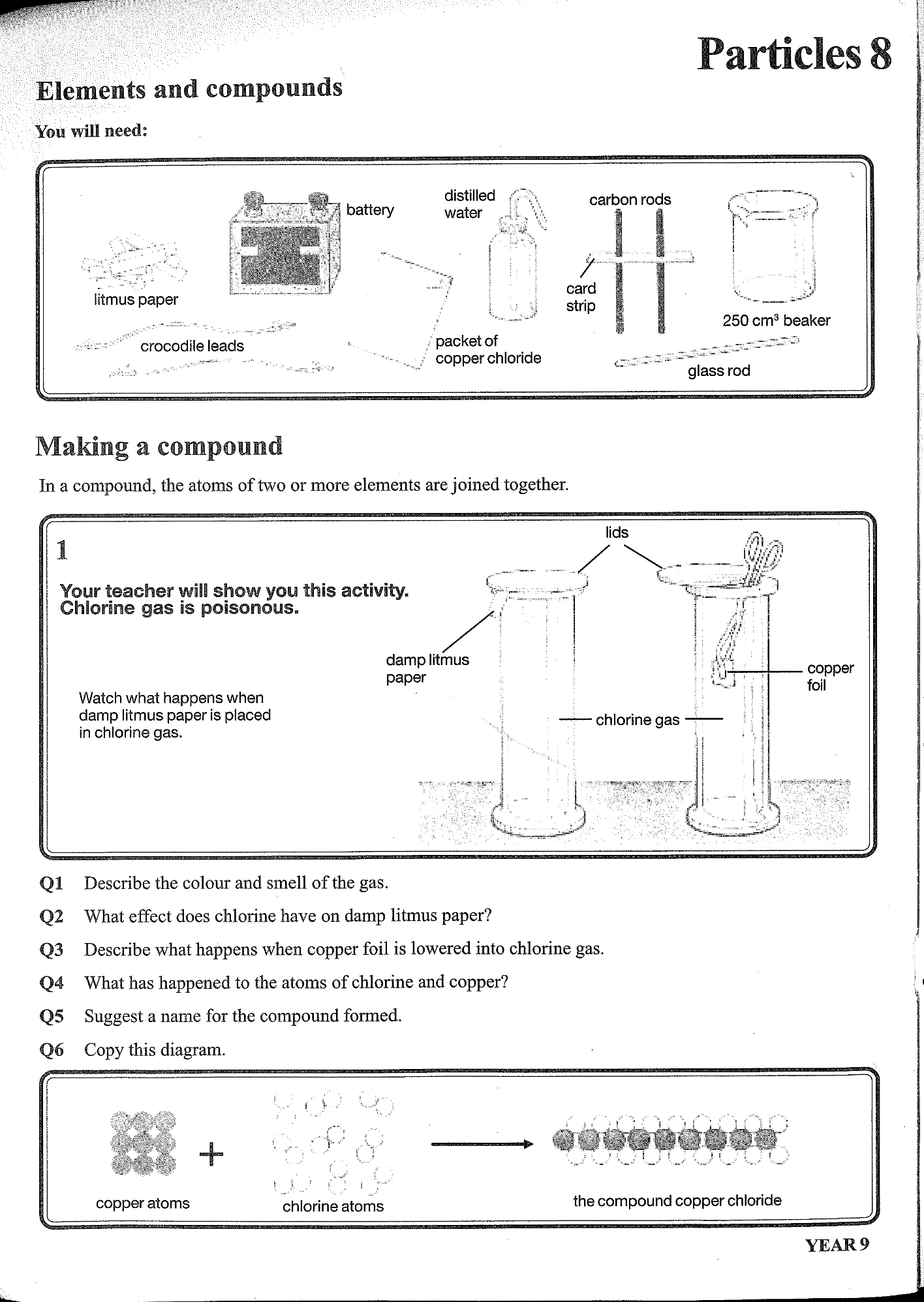 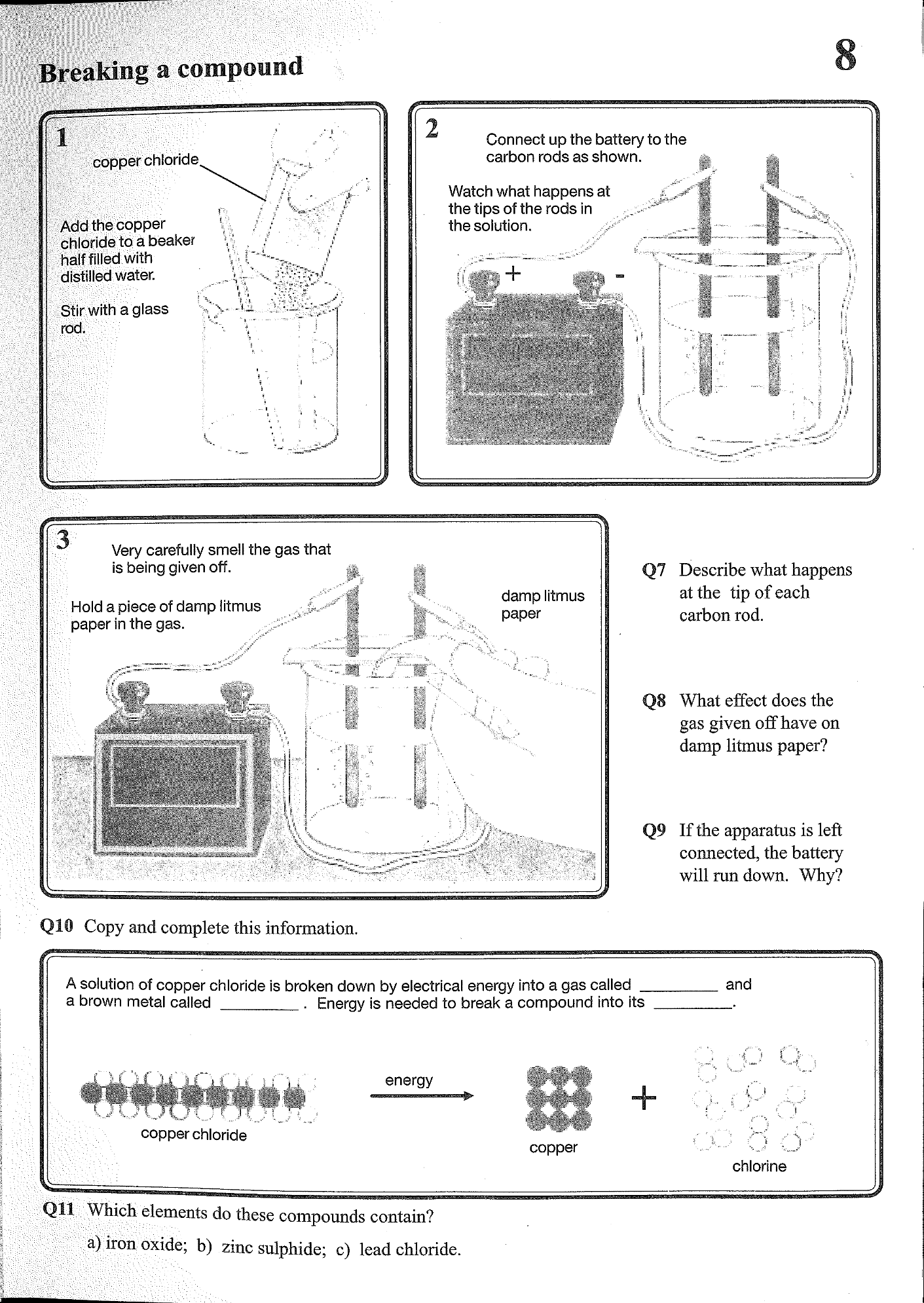 PARTICLES 7Q.1. Q.2. By using a magnet to remove the iron fillings from the mixture, leaving only the sulphur.Q.3. YesQ.5. I should see the mixture glowing, and there should be a change in appearance.Q.6.  Black solidQ.7. No I can no longer see the iron and the sulphur in the mixture.Q.8. No they cannot be separated as before.PARTICLES 8Q.1. Green- yellow gas and smells like bleach.Q.2. Chlorine turns litmus paper white.Q.3. you should see a flash of flame.Q.4. The copper and chlorine atoms have joined together to form a compound.Q.5. Copper Chloride.Q.7. Brown solids are forming on the surface of one rod and bubbles of a gas are seen on the surface of the other  rod.Q.8. The gas turns litmus paper, white.Q.9. The energy from the battery is used up to split the compound.Q.10. a) iron and oxygen b) zinc and sulphur c) lead and chlorine.ElementSymbolElementSymbolHydrogenHCarbonCNitrogenNOxygenOSodium NaMagnesiumMgSulphurSChlorineClCalciumCCopperCuIronFeCompound NameElements in the compoundChemical formulaeWater (dihydrogen oxide)2 Hydrogen  atoms + 1  Oxygen atomH20Carbon Dioxide1 Carbon atom + 2 Oxygen atomsCO2Iron Sulfide1 iron atom + 1 Sulphur atomFeSSodium Chloride1 Sodium atom + 1 Chlorine atomNaClCopper Chloride1 Copper atom + 2 Chlorine atomsCuCl2Copper sulphate1 Copper atom + 4 Sulphur atoms + 1 Oxygen atomCuSO4elementappearanceTest with a magnetSulphurYellow powderNot attracted by magnetIron fillingsGray metalAttracted by magnet iron and sulphur mixedYellow powder with gray metals mixed with itOnly the iron is attracted by the magnet.